Register Your Fiat 600 MultiplaRegistration InformationPermissions and SignatureNo personal information will be published on https://www.fiatmultiplaregistry.com/ without express permission of the owner.  Please check the following boxes to indicate your permission to share the following information on https://www.fiatmultiplaregistry.com/ only: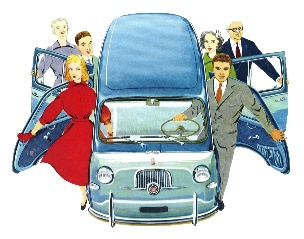 Fiat 600 Multipla Registryhttps://www.fiatmultiplaregistry.com/fiatmultiplaregisty@gmail.comName:Date:Date:Last           FirstAddress:Address (Optional, City, State, & Country will only be published with your permission)Address (Optional, City, State, & Country will only be published with your permission)Address (Optional, City, State, & Country will only be published with your permission)Address (Optional, City, State, & Country will only be published with your permission)Address (Optional, City, State, & Country will only be published with your permission)Address (Optional, City, State, & Country will only be published with your permission)Address (Optional, City, State, & Country will only be published with your permission)Address (Optional, City, State, & Country will only be published with your permission)Address (Optional, City, State, & Country will only be published with your permission)Address (Optional, City, State, & Country will only be published with your permission)Address (Optional, City, State, & Country will only be published with your permission)Phone:Email: Email: (Optional, will only be published with your permission)(Optional, will only be published with your permission)(Optional, will only be published with your permission)(Optional, will only be published with your permission)(Optional, will only be published with your permission)(Optional, will only be published with your permission)(Optional, will only be published with your permission)(Optional, will only be published with your permission)(Optional, will only be published with your permission)(Optional, will only be published with your permission)(Optional, will only be published with your permission)Year of Manufacture:Year of Manufacture:Year of Manufacture:4-5 Seat, 6-Seat, or Taxi:4-5 Seat, 6-Seat, or Taxi:4-5 Seat, 6-Seat, or Taxi:4-5 Seat, 6-Seat, or Taxi:4-5 Seat, 6-Seat, or Taxi:4-5 Seat, 6-Seat, or Taxi:Car #:Eng. #:Eng. #:Upper Color:Upper Color:Lower Color:Lower Color:Lower Color:Lower Color:Interior Color(s):Interior Color(s):Interior Color(s):Interior Color(s):Condition:Condition:Condition:Share my Full Name:YESNOShare my Address (City, State, Country Only):YESNOShare my phone number:YESNOShare my email contact:YESNOSignature:Date: